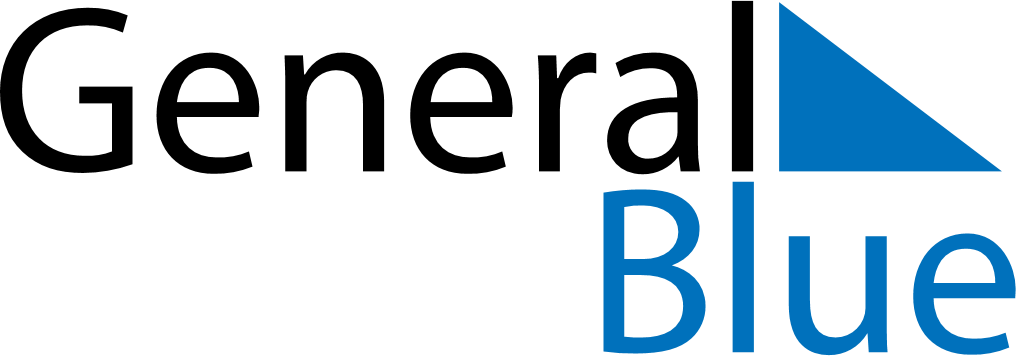 August 2023August 2023August 2023August 2023FranceFranceFranceSundayMondayTuesdayWednesdayThursdayFridayFridaySaturday1234456789101111121314151617181819Assumption20212223242525262728293031